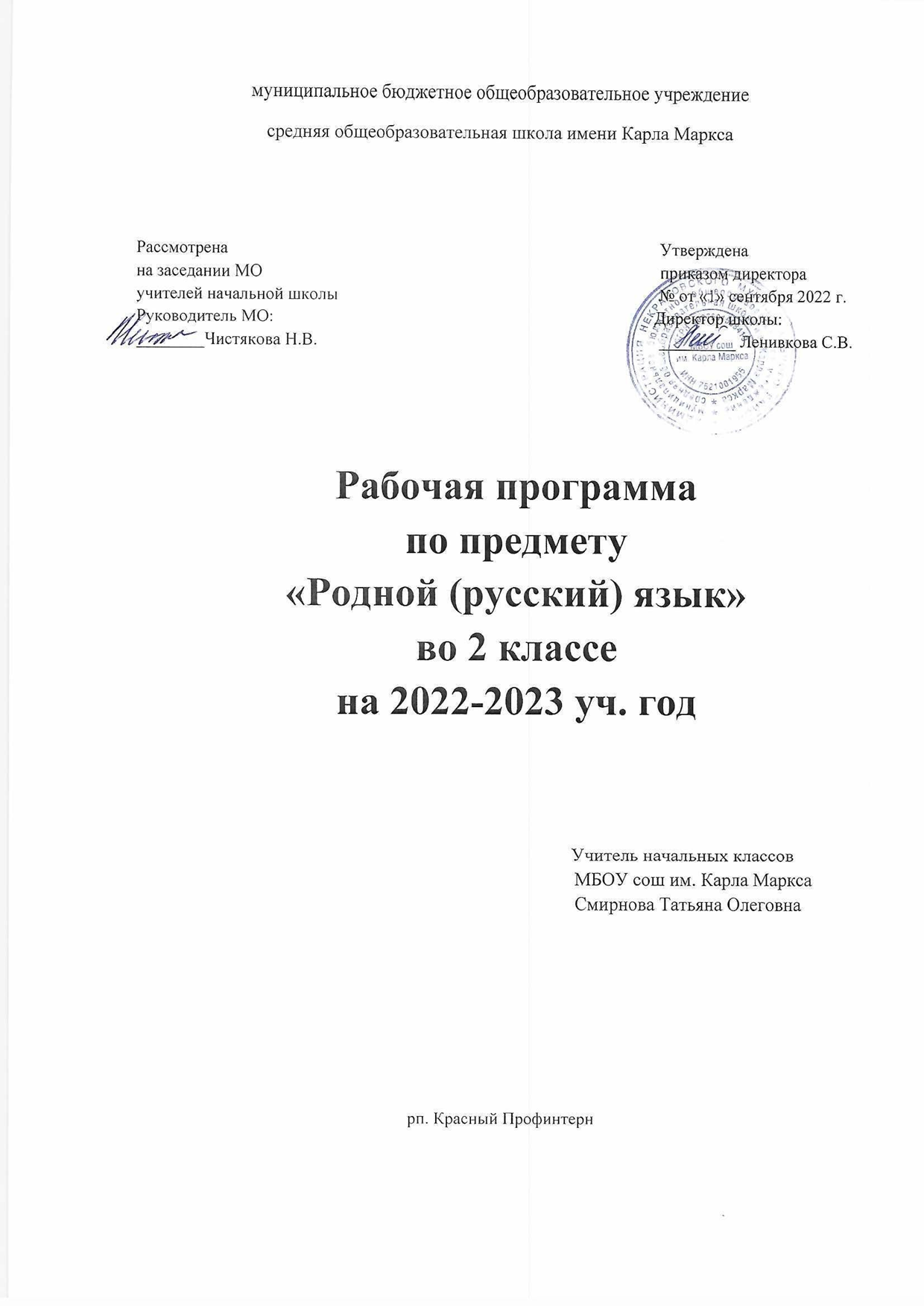 Рабочая программа по предмету "Родной язык (русский)»Пояснительная запискаПрограмма по "Родному языку (русскому) и Литературному чтению на родном (русском) языке» разработана в соответствии с требованиями ФГОС НОО и Концепцией духовно-нравственного развития и воспитания личности гражданина России. Данная программа предназначена для учащихся 2 класса. Закон Российской Федерации «Об образовании» (ст.7 Стандарт вводится в систему нормативно-правового обеспечения развития образования). Постановление Правительства Российской Федерации от 24 февраля 2009 года № 142 «О Правилах разработки и утверждения федеральных государственных образовательных стандартов». Приказ Министерства образования и науки Российской Федерации от 06 октября 2009 г. N 373 «Об утверждении и введении в действие федерального государственного образовательного стандарта начального общего образования». Приказ Министерства образования и науки Российской Федерации от 26 ноября 2010 г. N 1241 «О внесении изменений в федеральный государственный образовательный стандарт начального общего образования, утверждённый приказом Министерства образования и науки Российской Федерации от 6 октября 2009 г. N 373». Письмо Министерства образования и науки Астраханской области от 20.12.2018 г № 03-510 «О направлении информации». Письмо Министерства просвещения Российской Федерации, в связи с вступлением в силу 14 августа 2018 г., от 3 августа 2018 г. № 317-ФЗ. «О внесении изменений в статьи 11 и 14 Федерального закона», «Об образовании в Российской Федерации». Письмо Министерства общего и профессионального образования РФ от 19.11.1998 г. № 1561/14-15 «Контроль и оценка результатов обучения в начальной школе». Приказ министерства образования и науки РФ от 6 октября 2009 г. № 373 «Об утверждении и введении в действие федерального государственного образовательного стандарта начального общего образования» (зарегистрирован Минюстом России 22.12.2009, рег. № 17785). Федеральный закон от 29.12.2012 №273-ФЗ «Об образовании в Российской Федерации»; Учебный план общеобразовательной организации. Курс родного языка (русского) и литературного чтения на родном (русском) языке в начальной школе - часть единого курса обучения предмету «Русский язык и Литературное чтение». Начальный курс "Родного языка (русского) и литературного чтения на родном (русском) языке" должен выполнять специфические задачи (развитие устной и письменной речи, помощь детям осмыслить их речевую практику, дать углубленные знания о языке) и быть ступенью в преподавании этого учебного предмета в среднем и старшем звене. Специфика начального курса русского языка заключается в его тесной взаимосвязи с литературным чтением. Эти два предмета представляют собой единый филологический курс, в котором изучение "Родного языка (русского)" сочетается с первоначальным литературным образованием и обучением чтению. Предмет «Родной язык (русский) и Литературное чтение на родном (русском) языке» играет важную роль в реализации основных целевых установок начального образования: становлении основ гражданской идентичности и мировоззрения; формировании основ умения учиться и способности к организации своей деятельности; духовно-нравственном развитии и воспитании младших школьников. Содержание предмета направлено на формирование функциональной грамотности и коммуникативной компетентности. «Родной язык (русский) и Литературное чтение на родном (русском) языке» является для младших школьников основой всего процесса обучения, средством развития их мышления, воображения, интеллектуальных и творческих способностей, основным каналом социализации личности. Изучение данного курса в начальных классах — первоначальный этап системы лингвистического образования и речевого развития, обеспечивающий готовность выпускников начальной школы к дальнейшему образованию. Цель рабочей программы – развитие устной и письменной речи, монологической и диалогической речи, а также навыков грамотного, безошибочного письма как показателя общей культуры человека. Необходимо раскрыть перед детьми мир нравственноэстетических ценностей и духовной культуры, накопленных предыдущими поколениями, выработать художественный вкус, формировать культуру чувств, общения, ознакомление обучающихся с лексико-грамматическими разрядами слов, словообразованием, нормами литературного произношения, орфографией, синтаксическим строем родного языка. Задачи обучения:  формирование первоначальных представлений о единстве и многообразии языкового и культурного пространства России, о языке как основе национального самосознания; диалогической и монологической устной и письменной речи на родном языке, коммуникативных умений, нравственных и эстетических чувств, способностей к творческой деятельности на родном языке;  расширение читательского кругозора обучающихся;  овладение речевой деятельностью в разных ее видах (чтение, письмо, говорение, слушание);  формирование речевых умений, обеспечивающих восприятие, воспроизведение и создание высказываний в устной и письменной форме;  обогащение словарного запаса, умение пользоваться словарями разных типов;  эстетическое, эмоциональное, нравственное развитие школьника;  пробуждение познавательного интереса к родному слову, стремления совершенствовать свою речь. Наряду с этими задачами на занятиях решаются и специальные задачи, направленные на коррекцию умственной деятельности школьников. Общая характеристика учебного предметаВ системе предметов общеобразовательной школы курс "Родного языка (русского) и литературного чтения на родном (русском) языке" реализует познавательную и социокультурную цели: - познавательная цель связана с представлением научной картины мира, частью которого является язык, на котором говорит ученик, ознакомлением учащихся с основными положениями науки о языке и, как следствие, формированием логического и абстрактного мышления учеников; Социокультурная цель включает формирование: а) коммуникативной компетенции учащихся (развитие устной и письменной речи); б) навыков грамотного, безошибочного письма как показателя общей культуры человека. Особенность курса в том, что он представляет собой первоначальный этап изучения системы родного языка. В этот период осуществляется не только подготовка к изучению языка (период обучения грамоте), но и изучение языка на понятийном уровне, доступном детям 6—11 лет. Специфика начального курса "Родного языка (русского) и Литературного чтения на родном (русском) языке" заключается в его тесной взаимосвязи с русским языком и литературным чтением. Эти предметы представляют собой единый филологический курс. Задачи и направления изучения "Родного языка (русского) и Литературного чтения на родном (руссом) языке" в начальной школе: 1) развитие речи, мышления, воображения школьников, способности выбирать средства языка в соответствии с условиями общения, правильно их употреблять в устной и письменной речи, развитие интуиции и «чувства языка»; 2) освоение первоначальных знаний о системе родного языка, лексических, фонетических, грамматических средствах языка, овладение элементарными способами анализа изучаемых единиц языка; 3) овладение умениями общаться в устной и письменной формах, участвовать в диалоге, составлять несложные монологические высказывания; 4) воспитание позитивного эмоционально-ценностного отношения к языку своего народа; пробуждение познавательного интереса к русскому слову, стремления совершенствовать свою речь, чувства ответственности за сохранение чистоты языка своего народа. Достижению целей и задач курса "Родного языка (русского) и Литературного чтения на родном (русском) языке" активно содействуют такие подходы к его изучению, как: - культурологический (язык и общество), - познавательно-коммуникативный, - информационный, - деятельностный. В русле этих подходов был произведён отбор языкового материала, его структурирование (выстраивание стержня, последовательности изучения), выбраны перспективные принципы организации содержания курса. Актуальными при работе с языковым материалом становятся принципы: - семиотический — помогающий детям осмысливать двусторонность основных единиц языка, осознавать родной язык как особую знаковую систему в контексте национальной и общечеловеческой культуры; - системно-функциональный — способствующий осмыслению структуры родного языка и предназначенности его основных средств для решения речевых задач; - этико-эстетический — направленный на осознание изобразительных свойств языка, на освоение культуры речевого поведения, воспитание чувства «соразмерности и сообразности» в использовании языковых средств. Место учебного курса в учебном плане.0,5 часа из части учебного плана, формируемой участниками образовательных отношений, предназначено изучение интегрированного курса «Родной язык (русский) и Литературное чтение на родном (русском) языке". На изучение предмета "Родной язык (русский)" и предмета "Литературное чтение на родном (русском) языке" отводится по 0,25 часа в неделю во ll полугодии 2018 - 2019 учебном году. Основные содержательные линии учебного предмета.Ценностные ориентиры, лежащие в основе построения рабочей программы: Занятия по этим содержательным линиям распределены в течение учебного курса 1) Активизация мыслительной деятельности учащихся, подготовка к выполнению заданий основной части. 2) Основная часть. Выполнение заданий проблемно-поискового и творческого характера. 3) Занимательные задания (игры-загадки, игры-задачи и пр.) 4) Развитие связной речи учащихся по определенной тематике. Принципы, лежащие в основе построения рабочей программы: • личностно-ориентированные: развития, творчества, психологической комфортности; личностно-ориентированные: систематичности, непрерывности, ориентированной функции знаний, овладение культурой языка; • деятельностно-ориентированные: деятельности, смыслового отношения к языку, адаптивности, перехода от совместной учебнопознавательной деятельности к самостоятельной деятельности ученика. Формы и средства контроля результатов по программеВ процессе оценки достижения планируемых результатов будут использованы разнообразные методы и формы, взаимно дополняющие друг друга (тестовые материалы, проекты, творческие работы, самоанализ и самооценка наблюдений). В качестве форм подведения итогов применяются: - диагностика (проверка читательского кругозора); - проверка техники чтения; - беседа, которая проводится в конце каждого занятия. Описание ценностных ориентиров содержания учебного предметаОдним из результатов обучения "Родной язык (русский) и Литературное чтение на родном (русском) языке" является осмысление и интериоризация (присвоение) обучающимися системы ценностей. Ценность добра – осознание себя как части мира, в котором люди соединены бесчисленными связями, в том числе с помощью родного языка; осознание постулатов нравственной жизни (будь милосерден; поступай так, как ты хотел бы, чтобы поступали с тобой). Ценность общения – понимание важности общения как значимой составляющей жизни общества, как одного из основополагающих элементов культуры. Ценность природы основывается на общечеловеческой ценности жизни, на осознании себя частью природного мира. Любовь к природе – это и бережное отношение к ней как среде обитания человека, и переживание чувства её красоты, гармонии, совершенства. Воспитание любви и бережного отношения к природе через тексты художественных и научно-популярных произведений литературы. Ценность красоты и гармонии – осознание красоты и гармоничности русского языка, его выразительных возможностей. Ценность истины – осознание ценности научного познания как части культуры человечества, проникновения в суть явлений, понимания закономерностей, лежащих в основе социальных явлений; приоритетности знания, установления истины, самого познания как ценности. Ценность семьи – понимание важности семьи в жизни человека; осознание своих корней; формирование эмоционально-позитивного отношения к семье, близким, взаимной ответственности, уважения к старшим, их нравственным идеалам. Ценность труда и творчества – осознание роли труда в жизни человека, развитие организованности, целеустремлённости, ответственности, самостоятельности, ценностного отношения к труду в целом и к литературному труду, творчеству. Ценность гражданственности и патриотизма – осознание себя как члена общества, народа, представителя страны, государства; чувство ответственности за настоящее и будущее своего языка; интерес к своей стране: её истории, языку, культуре, её жизни и её народу. Ценность человечества – осознание себя не только гражданином России, но и частью мирового сообщества, для существования и прогресса которого необходимы мир, сотрудничество, толерантность, уважение к многообразию иных культур и языков.Планируемые результаты освоения учебного предмета "Литературное чтение на родном (русском языке)".2 классЛичностныеУ учащихся будут сформированы:- положительное отношение и интерес к урокам литературного чтения на родном (русском языке)Учащиеся приобретают опыт:- внимательного отношения к собственным переживаниям, вызванным восприятием природы, произведения искусства, собственных поступков, действий других людей;- оценки своих эмоциональных реакций, поступков и действий других людей.У учащихся могут быть сформированы:- представление о добре и зле, общих нравственных категориях;- умение соотносить жизненные наблюдения с читательскими впечатлениями;- ориентация в нравственном содержании собственных поступков и поступков других людей;- умения оценивать свое отношение к учебе;- внимание к переживаниям других людей, чувство сопереживания;- эстетическое чувство на основе знакомства с разными видами искусства, наблюдений за природой. (внимательное и вдумчивое отношение к произведениям искусства, явлениям природы)Предметные:Речевая и читательская деятельностьУчащиеся научатся:- воспринимать на слух художественное произведение, определять произведенное им впечатление;- читать вслух осмысленно, передавая нужную интонацию;- пересказывать произведение кратко, выборочно, используя соответствующую лексику;- объяснять смысл названия произведения, связь его с содержанием;- вычленять фрагменты текста, нужные для ответа на поставленные вопросы;- объяснять действия персонажей;- делить произведения на части, озаглавливать их (под руководством учителя);- сравнивать героев разных произведений;- ставить вопросы к тексту.Учащиеся получат возможность научиться:- в процессе размышления над произведением привлекать опыт собственных переживаний, жизненных впечатлений.Творческая деятельностьУчащиеся научатся:- создавать рассказ по циклу картинок;- рассказывать прочитанную сказку от лица персонажа по данному плану с помощью учителя;- выразительно читать стихотворение и фрагменты прозаического текста перед группой.Учащиеся получат возможность научиться:- читать по ролям художественное произведение;- сочинять рассказы, загадки, сказки, продолжения прочитанных произведений;- придумывать иллюстрации к прочитанным произведениям;- создавать рассказ на заданную тему по личным впечатлениям;- участвовать в инсценировании литературных произведений.Литературоведческая пропедевтикаУчащиеся научатся:- выделять рифмы в тексте стихотворения;Учащиеся получат возможность научиться:- объяснять переносное значение отдельных слов, фразеологизмов;- находить сравнения в тексте произведения;- определять особенности жанра отдельных произведений фольклора;- определять отношение автора к персонажам, определять, как оно выражено;- выделять слова действующих лиц, автора, описание внешности, поступков героев, описание пейзажа;- определять ритм стихотворения путем прохлопывания.МетапредметныеРегулятивныеУчащиеся приобретают опыт:- выполнения учебных действий в устной и письменной форме;- самостоятельной оценки правильности выполненных действия, внесения корректив;- планирования своих действий в соответствии с поставленной целью (например, участие в проектной деятельности).ПознавательныеУчащиеся научатся:- прогнозировать содержание произведения по его названию, ключевым словам;- самостоятельно находить значения отдельных слов в толковом словаре, помещённом в учебнике, в сносках к тексту;Учащиеся получат возможность научиться:- сравнивать произведения и героев;- устанавливать причинно-следственные связи между поступками героев;- находить объяснение незнакомых слов в словаре;- находить нужные книги в библиотеке.КоммуникативныеУчащиеся научатся:- работая в паре, высказывать свое мнение, выслушивать мнение партнёра;- задавать вопросы по тексту произведения;- сотрудничать с одноклассниками, участвуя в групповой деятельности (под руководством взрослого).Учащиеся получат возможность научиться:- обсуждать героев литературных произведений: высказывать свое отношение, оценивать высказывание партнера, вырабатывать общую позицию;- аргументировать собственную позицию;- получать нужную информацию, задавая вопросы старшим; сопоставлять полученные ответы.Планируемые результаты освоения учебного предмета "Родной язык (русский)"Личностные результаты:- осознавать роль языка и речи в жизни людей; эмоционально «проживать» текст, выражать свои эмоции;- понимать эмоции других людей, сочувствовать, сопереживать;- обращать внимание на особенности устных и письменных высказываний других людей (интонацию, темп, тон речи; выбор слов и знаков препинания: точка или многоточие, точка или восклицательный знак).Метапредметные результатыРегулятивные УУД:- определять и формулировать цель деятельности с помощью учителя;- учиться высказывать своё предположение (версию) на основе работы с материалом;- учиться работать по предложенному учителем плану;Познавательные УУД:- находить ответы на вопросы в тексте, иллюстрациях;- делать выводы в результате совместной работы класса и учителя;- преобразовывать информацию из одной формы в другую:- подробно пересказывать небольшие тексты.Коммуникативные УУД:- оформлять свои мысли в устной и письменной форме (на уровне предложения или небольшого текста);- слушать и понимать речь других; пользоваться приёмами слушания: фиксировать тему (заголовок), ключевые слова;- выразительно читать и пересказывать текст;- договариваться с одноклассниками совместно с учителем о правилах поведения и общения оценки и самооценки и следовать им;- учиться работать в паре, группе; выполнять различные роли (лидера, исполнителя).К концу 2 класса учащиеся научатся:- различать понятия «звук» и «буква», правильно называть буквы и правильно произносить звуки в слове и вне слова;- определять качественную характеристику звука: гласный – согласный, гласный ударный – безударный, согласный твёрдый –мягкий, парный – непарный, согласный глухой – звонкий, парный – непарный (в объёме изученного) характеризовать, сравнивать, классифицировать звуки вне слова и в слове по заданным параметрам;- понимать характеристику звука, представленную в модели (в звуковом обозначении);- произносить звуки и сочетания звуков в соответствии с нормами литературного языка (круг - слов определён орфоэпическим словарём учебника);- осознавать слово как единство звучания и значения;- выявлять в речи незнакомые слова, спрашивать об их значении учителя или обращаться к толковому словарю;- различать текст и предложение, предложение и слова, не составляющие предложения; выделять предложения из речи;- определять существенные признаки предложения: законченность мысли и интонацию конца предложения; соблюдать в устной речи интонацию конца предложений;- сравнивать предложения по цели высказывания и по интонации с опорой на содержание, интонацию (мелодику, логическое ударение), порядок слов, знаки конца предложения;- участвовать в устном общении на уроке (слушать собеседников, говорить на обсуждаемую - тему, соблюдать основные правила речевого поведения);- строить предложения для решения определённой речевой задачи (для ответа на заданный вопрос, для выражения своего собственного мнения);- пользоваться словарями учебника для решения языковых и речевых задач;- понимать тему и главную мысль текста (при её словесном выражении), подбирать заглавие к тексту, распознавать части текста поихабзацным отступам, определять последовательность частей текста;- читать вопросы к повествовательному тексту, находить на них ответы и грамотно их записывать;- составлять текст по предложенному началу, по рисунку и опорным словам, по серии картинок.Содержание учебного предмета «Литературное чтение на родном (русском) языке»Любите книгу.Ценность книги, нравственный смысл стихотворения о книгах.Монологическое высказывание «Моѐ отношение к книгам». Информация о возникновении книг в научно-энциклопедических словарях, в специальныхсправочниках.Работа в паре: поиск ответов на вопросы с опорой на текст.Книги из далѐкого прошлого. Н Кончаловская «В монастырской келье…».Сокровища духовной народной мудрости. Пословицы и поговорки о добре.Краски осени.Красота родного края в произведениях русской литературы. Монологическоевысказывание о красоте своей страны. Выразительное чтение стихотворения.Осень в художественных произведениях А. Пушкина, С. Аксакова.Произведения устного народного творчества об осени. Пословицы и поговорки. Народные приметы. Осенние загадки.Мир народной сказки.Известные русские собиратели сказок.Монологическое высказывание «Моѐ отношение к сказке». Текст о лисе, на основе опорных слов, прочитанных в произведении. Выборочное и поисковое чтение. Собиратели русских народных сказок: А. Н. Афанасьев, В. И. Даль. Русская народная сказка «Заячья избушка». Русская народная сказка «Лисичка - сестричка и серый волк». Русская народная сказка «Зимовье зверей».Русская народная сказка «У страха глаза велики».Русская народная сказка «Сестрица Алѐнушка и братец Иванушка». Русская народная сказка «Лиса и журавль».Весѐлый хороводПроизведения устного народного творчества для детей.Народные заклички, приговорки, потешки, перевертыши. Б. Кустодиев.Масленица.Устное сочинение по картине.Здравствуй, матушка – зимаКрасота родного края в произведениях русской литературы. Монологическое высказывание о красоте своей страны. Выразительное чтение стихотворения.Праздник рождества Христова. С. Черный. Рождественское. К. Фофанов.Еще те звезды не погасли… Рассказ о празднике. Загадки зимы.Весна, весна! И все ей радо!Красота родного края в произведениях русской литературы. Монологическое высказывание о красоте своей страны. Выразительное чтение стихотворения.Весна в произведениях И. Никитина. Весна, А. Плещеева. Весна, И. Шмелева.Ах, весна!Т. Белозерова. Стихи русских поэтов о весне.Содержание учебного предмета «Родной язык (русский)»Раздел 1. Русский язык: прошлое и настоящееСлова, называющие игры, забавы, игрушки (например, городки, салочки, салазки, санки, волчок, свистулька).Слова, называющие предметы традиционного русского быта: 1) слова, называющие домашнюю утварь и орудия труда (например, ухват, ушат, ступа, плошка, крынка, ковш, решето, веретено, серп, коса, плуг);2)слова, называющие то, что ели в старину (например, тюря, полба, каша, щи, похлебка, бублик, коврижка, ватрушка), какие из них сохранились до наших дней;3) слова, называющие то, во что раньше одевались дети (например, шубейка, тулуп, шапка, валенки, сарафан, рубаха, лапти).Пословицы и поговорки, фразеологизмы возникновение которых связано с предметами и явлениями традиционного русского быта (например, каши не сваришь, ни за какие коврижки).Сравнение русских пословиц и поговорок с пословицами и поговорками других народов. Сравнение фразеологизмов, имеющих в разных языках общий смысл, но разную образную форму (например, ехать в Тулу со своим самоваром (русск.), ехать в лес с дровами (тат.).Проектное задание: Словарь «Почему это так называется».Раздел 2. Язык в действииКак правильно произносить слова (пропедевтическая работа по предупреждению ошибок в произношении слов в речи). Работа со словарем ударений.Слово имеет значение. Синонимы. Антонимы. Как появляются фразеологизмы; пословицы. Знакомство со словарями: толковым, орфографическим. Умение определять лексическое значение слова по словарю, контексту. Умение выделять слова в переносном значении в тексте, сравнивать прямое и переносное значения, определять основу переноса значения.Умение сконструировать образное выражение (сравнение, олицетворение) по образцу, из данных учителем слов, умение использовать слова с переносным значением при составлении предложений. Совершенствование орфографических навыков.Раздел 3. Секреты речи и текстаТипы текстов: описание, повествование.Умение редактировать текст с точки зрения лексики и грамматики. Восстанавливать деформированный текст. Умение делить текст на части.План текста.Приемы общения: убеждение, уговаривание, просьба, похвала и др., сохранение инициативы в диалоге, уклонение от инициативы в диалоге, завершение диалога (например, как выразить несогласие; как убедить товарища).Создание текстов – повествований. Создание текста: развернутое толкование значения словаТЕМАТИЧЕСКОЕ ПЛАНИРОВАНИЕ«Родной русский язык»2 классТемаСодержаниеХарактеристика деятельности учащихсяРаздел 1. Русский язык: прошлое и настоящее 6 ч.Раздел 1. Русский язык: прошлое и настоящее 6 ч.Раздел 1. Русский язык: прошлое и настоящее 6 ч.Лексическое значениеслова.По одежке встречают. 1чРжаной хлебушко калачудедушка. 1ч.Любишь кататься – любии саночки возить. 1ч.В решете воду неудержишь. 1ч.Слова, называющие то, во что раньше одевались дети (например, шубейка, тулуп,шапка, валенки, сарафан, рубаха, лапти).Слова, называющие то, что ели в старину (например, тюря, полба, каша, щи, похлебка, бублик, коврижка, ватрушка),какие из них сохранились до наших днейСлова, называющие игры,забавы, игрушки (например, городки, салочки, салазки, санки, волчок, свистулька)Слова, называющие домашнюю утварьи орудия труда (например, ухват, ушат, ступа, плошка, крынка, ковш, решето,веретено, серп, коса, плуг)распознают и понимают значение устаревших слов поуказанной тематике;используют словарные статьи для определения лексического значения слова;учатся понимать значение русских пословиц и поговорок,связанных с изученными темами Самовар кипит – уходитьне велит. 1чПословицы и поговорки,фразеологизмы возникновение которыхсвязано с предметами и явлениями традиционного русского быта (например,каши не сваришь, ни за какие коврижки).распознают и понимают значение устаревших слов поуказанной тематике;используют словарные статьи для определения лексического значения слова;учатся понимать значение русских пословиц и поговорок,связанных с изученными темами Проектное задание:Словарь «Почему это такназывается». 1чвыполняют проектное заданиеРаздел 2. Язык в действии 7чРаздел 2. Язык в действии 7чРаздел 2. Язык в действии 7чПомогает ли ударениеразличать слова? 1 чПропедевтическая работа попредупреждению ошибок в произношениислов в речиработают со словарем ударений.Собственные инарицательные именасуществительные. Заглавнаябуква в написании старинныхрусских имён. 1 чПропедевтическая работа попредупреждению ошибок в написании имёнсобственныхСлова родственники. Какобразуются слова. 1 чДля чего нужнысинонимы? 1 чФормирование понятия «синонимы».Различают слова, которые по разному звучат, но называютодно и тоже. Подбирают синонимы, следят за выразительностью речиДля чего нужныантонимы? 1 чФормирование понятия «антонимы». Развивать внимательное отношение к языкуправильно расставляют ударение в словах;подбирают слова близкие по значению ипротивоположные по значению;находят антонимы в пословицах.Как появляютсяфразеологизмы и пословицы? 1 чЗнакомство с понятием«фразеологизмы» и «пословица»находят в тексте фразеологизмы;объясняют значение фразеологизмов;уместно употребляют крылатые слова в речи;объясняют и применяют пословицы в своей речи.Как можно объяснитьзначение слова? Переносноезначение слова.1 ч Продолжить работу над понятием«слово».Сведенияо прямом и переносном значениислова.Определяют лексическое значение слова по словарю,контексту;выделяют слова в переносном значении в тексте,сравнивают прямое и переносное значения, определяют основупереноса значения;конструируют образное выражение (сравнение,олицетворение) по образцу, из данных учителем слов,используют слова с переносным значением при составлениипредложений.Раздел 3. Секреты речи и текста 4 чРаздел 3. Секреты речи и текста 4 чРаздел 3. Секреты речи и текста 4 чТипы текстов: описание,повествование. 1ч.Выбирают из текста словосочетания для описания;по вопросам составляют описание предмета, существа;составляют текст по опорным словам и по плану.Учимся связывать предложения в тексте. 1чРабота над деформированным текстом.Находят в деформированном тексте начало рассказа и продолжают составлять рассказ; устанавливают связь событий и соединяют событиялинией, записывают рассказ.Зачем нужен план? 1ч.Продолжить работу над выработкойумения составлять план. Познакомить сразными видами планаделят текст на части, выделяют в каждой части самоеважное;различают картинный план, цитатный план.Участвуем в диалогах.  Итоговый тест. 1 чПриемы общения: убеждение,уговаривание, просьба, похвала и др.,сохранение инициативы в диалоге,уклонение от инициативы в диалоге,завершение диалога (например, как выразитьнесогласие; как убедить товарища).Участвуют в различных видах диалога; упражняются вразличных приемах общения.Выполняют итоговую работу.